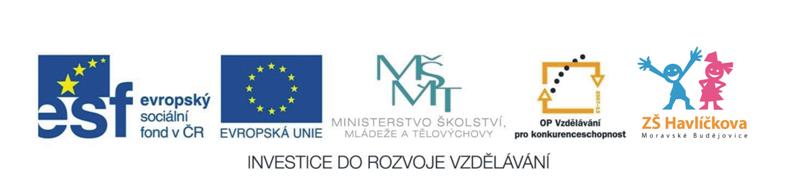 atom	 molekula	prvek	   sloučenina                 procvičuj  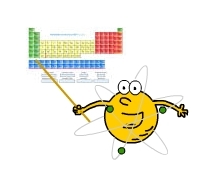 1. Doplň podle vzoru:  H2		1 molekula vodíku  2 O		………………………  N2		………………………  3 O2		………………………	  2 H2O	………………………  O3		………………………  3 N		………………………  2 O3		………………………3. Rozhodni o pravdivosti tvrzení:1. Atom se skládá z jádra a prvku.							   ANO  -  NE2. Molekula je částice složená ze dvou nebo více sloučených atomů.	     	   ANO  -  NE3. Prvek je tvořen z atomů s různým protonovým číslem.				   ANO  -  NE4. V jádře atomu se vyskytují protony a elektrony. 					   ANO  -  NE5. Obal atomu má záporný náboj, protože obsahuje záporně nabité elektrony.	   ANO  -  NE6. Z protonového čísla atomu prvku můžeme určit počet elektronů v obalu.	   ANO  -  NE7. Sloučeninou nazýváme látku složenou ze sloučených atomů více prvků.            ANO  - NE   4. Chemickými značkami a vzorci zapiš:a) dvě dvouatomové molekuly kyslíkub) molekulu vodyc) pět atomů vodíkud) čtyřatomová molekula fosforu5. Vybarvi, co nepatří mezi prvky:6. Který zápis charakterizuje prvek s 14 protony, 14 elektrony a 15 neutrony?    a)    Si                   b)    Si                c)    Si7. Něco o periodické tabulce – doplň věty:Vodorovné řady se nazývají ………….………………..Svislé sloupce se nazývají ……………….…………….Číslo periody udává …………………………………….Číslo skupiny udává……………………………………..Prvky jsou v tabulce uspořádány podle ………………………………………………………………………….….9. Doplň schéma vzniku iontů a název iontu:   Na …. e -                  Na+           .…..….…….   Cl   .... e -                  Cl         .……………10. Vybarvi, kde jsou obsaženy elektrony?11. Poradíš si s tímto úkolem?      Přiřaď k obrázkům správný chemický vzorec.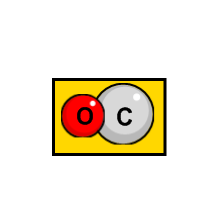 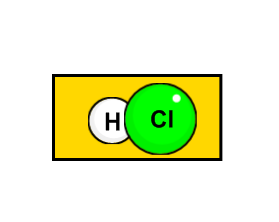 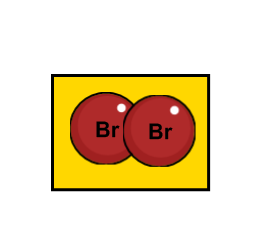 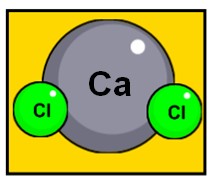 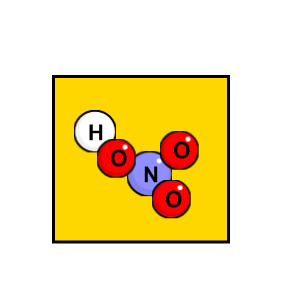 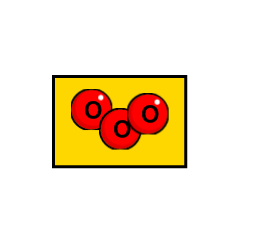 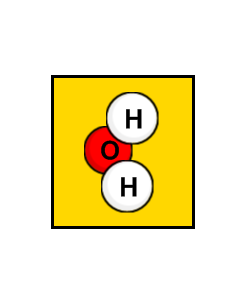 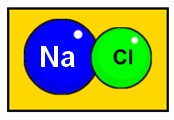 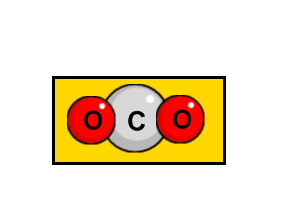 Zdroje obrázků:otevřená galerie office.microsoft.com vlastní galerie obrázků 2. Doplň tabulku:2. Doplň tabulku:2. Doplň tabulku:částice označenínábojp+neutronzáporný8. Utvoř slovo ze značek     daných prvků:8. Utvoř slovo ze značek     daných prvků:molybden……cer……uhlík……neon……nikl……slovo: …………………….slovo: …………………….